Le prestazioni sanitarie da eseguire, cosi come gli esami di laboratorio, dipendono dalla tipologia aziendale e dalle caratteristiche dei luoghi di lavoro; fondamentale nella determinazione è di conseguenza il documento di valutazione dei rischi aziendali.Il numero delle prestazioni varia da un minimo di uno (visita medica generale del lavoro), ad un massimo di sei, in assenza di patologie che richiedano ulteriori accertamenti sanitari.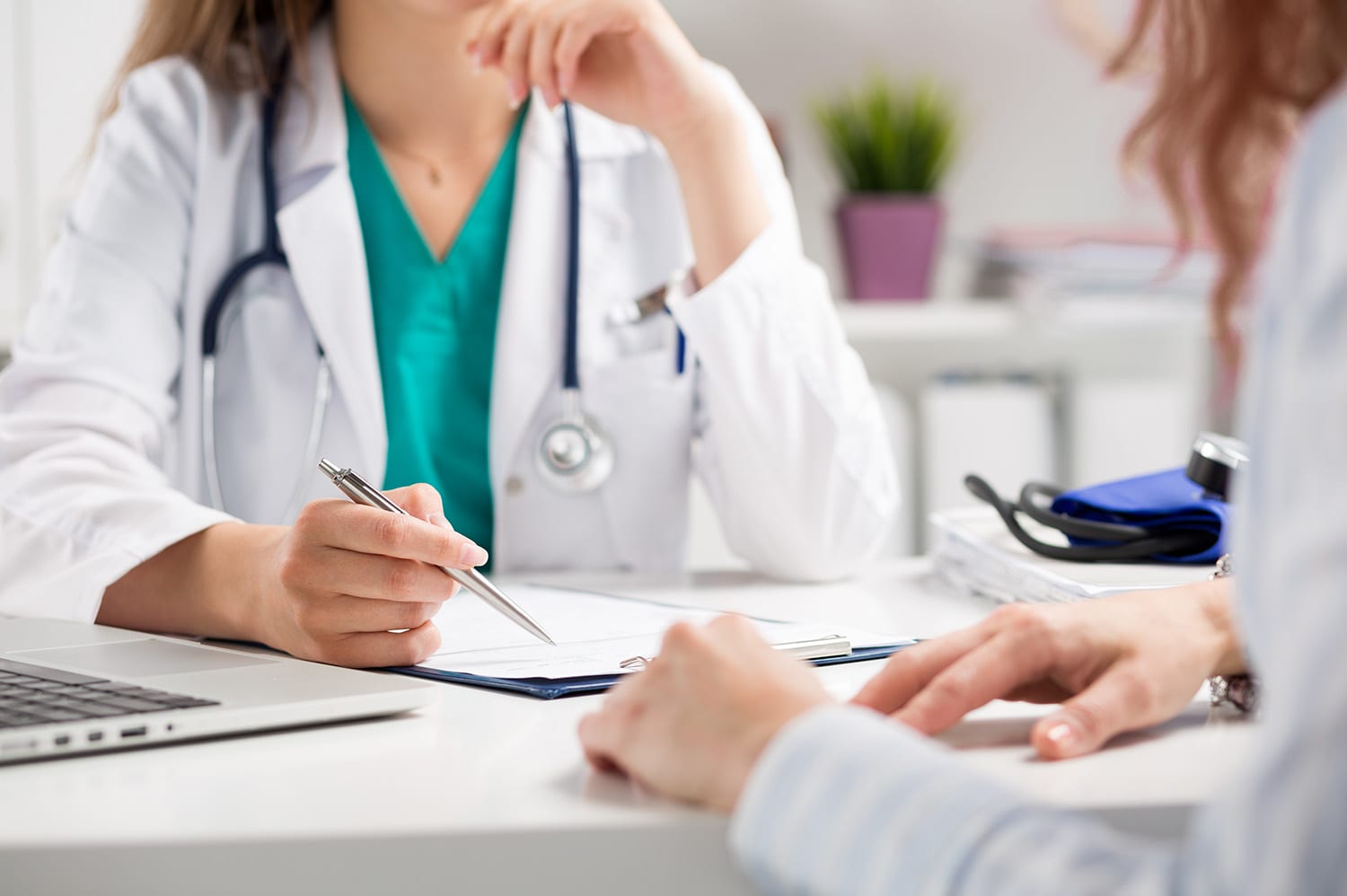 SITA Consulting mette a disposizione medici specialisti in ogni branca:Visita medica generale del lavoroEsame audiometricoEsame spirometricoEsame elettrocardiograficoVisita oculistica / ergovision / visiocampitestEsame ecografico ed esame radiograficoEsami clinicochimici di laboratorio ed analisi biotossicologicheVisita apparato locomotoreVisite preassuntive e/o periodiche dei dipendenti con rilascio dell’idoneità lavorativaIstruzione ed aggiornamento della cartella sanitaria e di rischio dei dipendentiTrasmissione all’azienda delle idoneità lavorativeComunicazione dell’esito delle indagini sanitarie ai dipendentiSopralluogo degli ambienti di lavoro concordato con il datore di lavoro ed i prepostiConsulenza ed assistenza nei rapporti con gli enti pubblici di vigilanzaCollaborazione con il datore di lavoro ed i preposti nella valutazione dei rischiSorveglianza sanitaria preventiva e periodica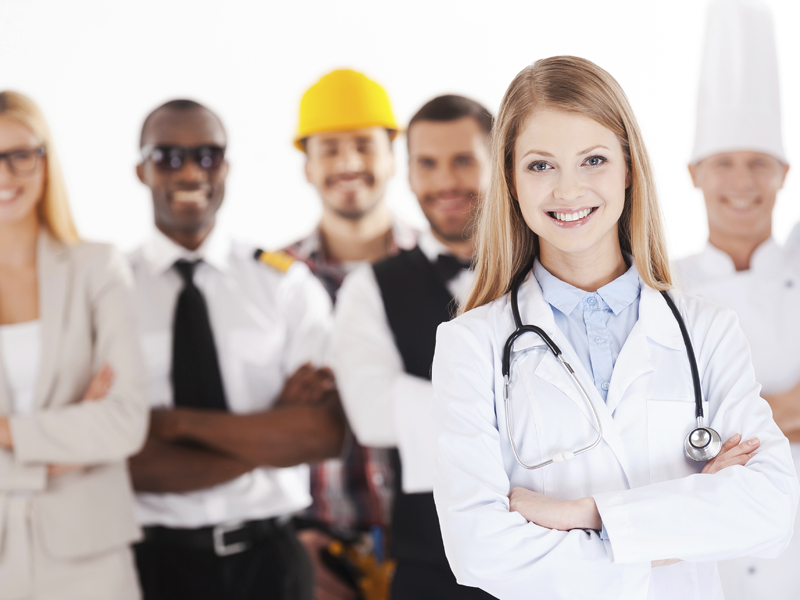 Lavoratrici gravide e madriMinoriApprendistiTirocinanti e stagistiCollaboratori familiariCollaboratori coordinati e continuativiLavoratori interinaliOperatori in miniere e caveOperatori notturniOperatori esposti a campi elettrici, magnetici ed elettromagneticiOperatori disabiliPiano vaccinazioni in ambiente di lavoroAntitetanicaAntiepatite BAntitificaVaccino antipoliomieliticoAntitubercolare BCGAntiepatite AAntinfluenzaleVaccinazioni ai working travellers